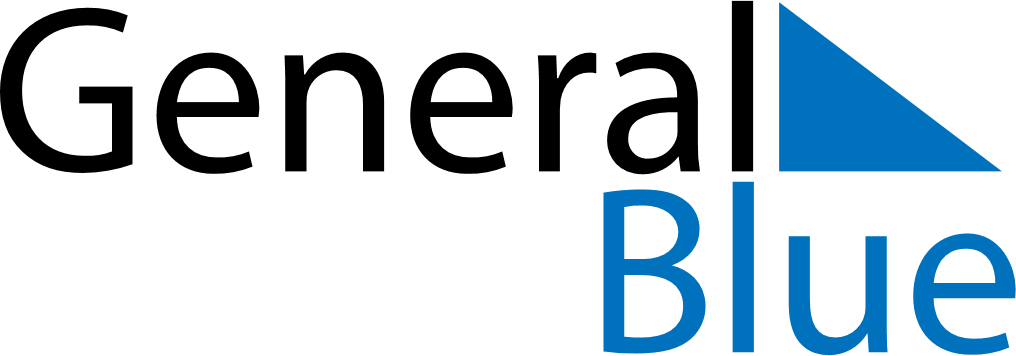 February 2023February 2023February 2023AngolaAngolaMondayTuesdayWednesdayThursdayFridaySaturdaySunday12345Liberation Day67891011121314151617181920212223242526Shrove Tuesday2728